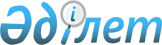 Об утверждении регламента государственной услуги "Прохождение предварительных обязательных медицинских осмотров"
					
			Утративший силу
			
			
		
					Постановление Восточно-Казахстанского областного акимата от 9 января 2018 года № 3. Зарегистрировано Департаментом юстиции Восточно-Казахстанской области 30 января 2018 года № 5472. Утратило силу постановлением Восточно-Казахстанского областного акимата от 24 апреля 2020 года № 136
      Сноска. Утратило силу постановлением Восточно-Казахстанского областного акимата от 24.04.2020 № 136 (вводится в действие по истечении десяти календарных дней после дня его первого официального опубликования).

      Примечание РЦПИ.

      В тексте документа сохранена пунктуация и орфография оригинала.
      В соответствии с пунктом 2 статьи 27 Закона Республики Казахстан от 23 января 2001 года "О местном государственном управлении и самоуправлении в Республике Казахстан", пунктом 3 статьи 16 Закона Республики Казахстан от 15 апреля 2013 года "О государственных услугах", приказом Министра здравоохранения Республики Казахстан от 11 мая 2017 года № 272 "О внесении изменения и дополнения в приказ Министра здравоохранения и социального развития Республики Казахстан от 27 апреля 2015 года № 272 "Об утверждении стандартов государственных услуг в области здравоохранения" (зарегистрирован в Реестре государственной регистрации нормативных правовых актов за номером 15273) Восточно-Казахстанский областной акимат ПОСТАНОВЛЯЕТ:
      1. Утвердить прилагаемый регламент государственной услуги "Прохождение предварительных обязательных медицинских осмотров".
      2. Аппарату акима области, управлению здравоохранения области в установленном законодательством Республики  Казахстан порядке обеспечить:
      1) государственную регистрацию настоящего постановления в территориальном органе юстиции;
      2) в течение десяти календарных дней со дня государственной регистрации настоящего постановления направление его копии в бумажном и электронном виде на казахском и русском языках в Республиканское государственное предприятие на праве хозяйственного ведения "Республиканский центр правовой информации" для официального опубликования и включения в Эталонный контрольный банк нормативных правовых актов Республики Казахстан;
      3) в течение десяти календарных дней после государственной регистрации настоящего постановления направление его копии на официальное опубликование в периодические печатные издания, распространяемые на территории области;
      4) размещение настоящего постановления на интернет-ресурсе акима Восточно-Казахстанской области после его официального опубликования.
      3. Контроль за исполнением настоящего постановления возложить на заместителя акима области по вопросам социальной сферы.
      4. Настоящее постановление вводится в действие по истечении десяти календарных дней после дня его первого официального опубликования. Регламент государственной услуги "Прохождение предварительных обязательных медицинских осмотров" 1. Общие положения
      1. Государственная услуга "Прохождение предварительных обязательных медицинских осмотров" (далее - государственная услуга) оказывается медицинскими организациями Восточно-Казахстанской области, (далее - услугодатель). 
      2. Прием заявлений и выдача результата оказания государственной услуги осуществляется через услугодателя.
      Форма оказания государственной услуги - бумажная. 
      3. Результат оказания государственной услуги - справка услугодателя по форме № 086/у (далее - справка), утвержденный приказом исполняющего обязанности Министра здравоохранения Республики Казахстан от 23 ноября 2010 года № 907 "Об утверждении форм первичной медицинской документации организаций здравоохранения" (зарегистрирован в Реестре государственной регистрации нормативных правовых актов за номером 6697).  Справка выдается по форме согласно приложению к стандарту государственной услуги "Прохождение предварительных обязательных медицинских осмотров", утвержденный приказом Министра здравоохранения и социального развития Республики Казахстан от 27 апреля 2015 года № 272 "Об утверждении стандартов государственных услуг в области здравоохранения" (зарегистрированным в Реестре государственной регистрации нормативных правовых актов за номером 15273), (далее - стандарт) подписанная руководителем услугодателя.
      При непосредственном обращении к услугодателю предоставляется возможность выбрать свободное время врачей, рентгенологического (флюорографического) обследования и лабораторных исследований согласно графику приема врачей, утвержденного услугодателем.
      Форма предоставления результата оказания государственной услуги: бумажная. 2. Описание порядка действий структурных подразделений (работников) услугодателя в процессе оказания государственной услуги
      4. Основанием для начала действий по оказанию государственной услуги является подача документов услугополучателем, предусмотренных пунктом 9 стандарта.
      5. Содержание каждой процедуры (действия), входящей в состав процесса оказания государственной услуги, длительность его выполнения:
      1) услугополучатель обращается в регистратуру услугодателя, направление к врачу терапевту. Длительность выполнения – 5 (пять) минут;
      2)  врач терапевт, после медицинского осмотра услугополучателя выдает талон с указанием даты, времени приема врачей в соответствии с графиком приема врачей, рентгенологического (флюорографического) обследования и лабораторных исследований. Длительность выполнения – 15 (пятнадцать) минут;
      3) специалисты узкого профиля, работники кабинета рентгенологического (флюорографического) обследования и лабораторных исследований проводят обследование услугополучателя и лабораторные исследования. Длительность выполнения – 7 (семь) часов;
      4) врач-терапевт после ознакомления с результатами рентгенологического (флюорографического) обследования и лабораторных исследований, осмотров специалистов узкого профиля, данные предварительного медицинского осмотра заносит в медицинскую карту амбулаторного пациента по форме № 025/у, утвержденной приказом исполняющего обязанности Министра здравоохранения Республики Казахстан от 23 ноября 2010 года № 907 "Об утверждении форм первичной медицинской документации организаций здравоохранения" (зарегистрирован в Реестре государственной регистрации нормативных правовых актов за номером 6697), с оформлением заключения о состоянии услугополучателя "здоров" или "требуется оздоровление". Длительность выполнения – 15 (пятнадцать) минут;
      5) председатель врачебной консультативной комиссии после ознакомления с результатами записи врача-терапевта оформляет заключение о соответствии или несоответствии состояния здоровья услугодателя к выполняемой работе, подписывает справку и ставит печать услугодателя. Длительность выполнения – 15 (пятнадцать) минут.
      Срок оказания государственной услуги с момента сдачи услугополучателем документов услугодателю – в течении 1 (одного) рабочего дня (соответствии со статьей 68 Трудового кодекса Республики Казахстан).
      В случаях представления услугополучателем неполного пакета документов согласно перечню, предусмотренному стандартом государственной услуги, и (или) документов с истекшим сроком действия услугодатель отказывает в приеме заявления.
      6. Результат процедуры (действия) по оказанию государственной услуги, который служит основанием для начала выполнения следующей процедуры (действия):
      Результатом действия 1, указанного в пункте 5 настоящего регламента, является направление услугополучателя к врачу-терапевту, которое служит основанием для выполнения действия 2.
      Результатом действия 2, указанного в пункте 5 настоящего регламента, является талон с указанием даты, времени приема врачей, который служит основанием для выполнения действия 3.
      Результатом действия 3, указанного в пункте 5 настоящего регламента, является результат обследований у специалистов узкого профиля  рентгенологического (флюорографического) обследовании и лабораторных исследований, которые служат основанием для выполнения действия 4.
      Результатом действия 4, указанного в пункте 5 настоящего регламента является оформление заключения о состоянии услугополучателя "здоров" или "требуется оздоровление", которое служит основанием для выполнения действия 5.
      Результатом действия 5, указанного в пункте 5 настоящего регламента, является оформление заключения  о соответствии или несоответствии состояния здоровья услугодателя выполняемой работе в виде справки. 3. Описание порядка взаимодействия структурных подразделений (работников) услугодателя в процессе оказания государственной услуги
      7. Перечень структурных подразделений (работников) услугодателя, которые участвуют в процессе оказания государственной услуги:
      1) работник регистратуры;
      2) врач-терапевт;
      3) узкие специалисты, работники кабинета рентгенологического (флюорографическое) обследования и лабораторного исследования;
      4) председатель врачебной консультативной комиссии.
      8. Описание порядка обращения и последовательности процедур (действий), взаимодействия структурных подразделений (работников) услугодателя в процессе оказания государственной услуги:
      1) услугополучатель обращается в регистратуру поликлиники услугодателя, которая направляет его к врачу-терапевту. Длительность выполнения – 5 (пять) минут;
      2) врач-терапевт после медицинского осмотра услугополучателя выдает талон с указанием даты, времени приема врачей в соответствии с графиком приема врачей, рентгенологического (флюорографического) обследования и лабораторных исследований. Длительность выполнения – 15 (пятнадцать) минут;
      3) специалисты узкого профиля, работники кабинета рентгенологического (флюорографического) обследования и лабораторных исследовании. Длительность выполнения – 7 (семь) часов;
      4) врач-терапевт после ознакомления с результатами рентгенологического (флюорографического) обследования и лабораторных исследований, осмотров специалистов узкого профиля, данные предварительного медицинского осмотра заносит в медицинскую карту, с оформлением заключения о состояний услугополучателя "здоров" или "требуется оздоровление". Длительность выполнения – 15 (пятнадцать) минут;
      5) председатель врачебной консультативной комиссии после ознакомления с результатами записи врача-терапевта оформляет заключение о соответствии или несоответствии состояния здоровья работника к выполняемой работе, подписывает справку и ставит печать услугодателя. Длительность выполнения - 15 (пятнадцать) минут.
      9. Подробное описание последовательности процедур (действий), взаимодействий структурных подразделений (работников) услугодателя в процессе оказания государственной услуги отражается в справочнике бизнес-процессов оказания государственной услуги согласно приложению к настоящему регламенту. Справочник бизнес-процессов оказания государственной услуги размещен на веб-портале "электронного правительства", интернет-ресурсе  услугодателя.  Справочник бизнес-процессов оказания государственной услуги "Прохождение предварительных обязательных медицинских  осмотров"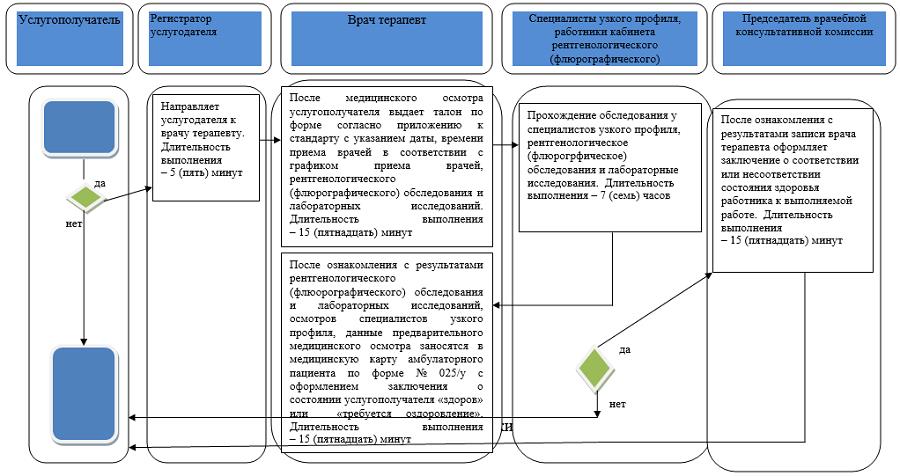  Условные обозначения: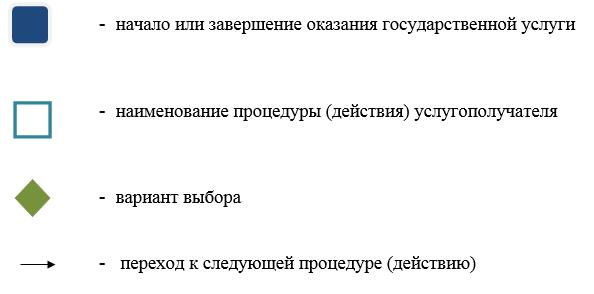 
					© 2012. РГП на ПХВ «Институт законодательства и правовой информации Республики Казахстан» Министерства юстиции Республики Казахстан
				
      Аким Восточно-Казахстанской области

Д. Ахметов
Утвержден постановлением 
Восточно-Казахстанского 
областного 
акимата от "9" января 2018 года 
№ 3Приложение к регламенту
государственной услуги
"Прохождение предварительных
обязательных медицинских
осмотров"